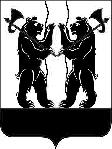 АДМИНИСТРАЦИЯЯРОСЛАВСКОГО  МУНИЦИПАЛЬНОГО  РАЙОНАП О С Т А Н О В Л Е Н И Е24.05.2016                                                                                                № 1062Об утверждении муниципальной целевой программы «Комплексная программа модернизации и реформирования жилищно-коммунального хозяйстваЯрославского муниципального района» на 2015-2019 годы  в новой редакции      В соответствии с Федеральным законом от  06 октября 2003 года                     № 131-ФЗ «Об общих принципах организации местного самоуправления                в Российской  Федерации», Администрация района п о с т а н о в л я е т :     1.Утвердить прилагаемую муниципальную целевую программу                  «Комплексная программа модернизации и реформирования   жилищно-коммунального хозяйства Ярославского муниципального района»                         на 2015-2019 годы в новой редакции».     2.Управлению финансов и социально-экономического развития Администрации ЯМР  осуществлять финансирование  данной  программы  в пределах  средств, предусмотренных в бюджете района                         на очередной финансовый год.    3. Признать утратившим силу постановление Администрации Ярославского муниципального района от 16.08.2016 № 1048 «Об утверждении муниципальной программы «Комплексная программа модернизации  и реформирования жилищно-коммунального хозяйства Ярославского муниципального района» на 2015-2019 годы в новой редакции».    4. Опубликовать постановление в газете «Ярославский агрокурьер».    5. Контроль за исполнением постановления возложить на заместителя Главы Администрации ЯМР по вопросам ЖКХ и строительства.    6. Постановление вступает в силу с момента опубликования.   Глава Ярославского муниципального района                                                                                                                                                          УТВЕРЖДЕНА  									постановлением									Администрации ЯМРМУНИЦИПАЛЬНАЯ ЦЕЛЕВАЯ ПРОГРАММА «КОМПЛЕКСНАЯ ПРОГРАММА МОДЕРНИЗАЦИИ И РЕФОРМИРОВАНИЯ ЖИЛИЩНО-КОММУНАЛЬНОГО ХОЗЯЙСТВА ЯРОСЛАВСКОГО МУНИЦИПАЛЬНОГО РАЙОНА» НА 2015-2019 ГОДЫ В НОВОЙ РЕДАКЦИИ ПАСПОРТ ПРОГРАММЫ2. Общая потребность в ресурсахРесурсное обеспечение реализации Программы может быть скорректировано в течение периода ее действия с учетом особенностей реализации федеральных, областных, ведомственных программ                              и механизмов, на которых она базируется, а также с учетом ежегодного утверждения бюджетов Ярославской области и Ярославского муниципального района на очередной финансовый год.Финансирование Программы осуществляется в пределах средств, предусмотренных Законом Ярославской области «Об областном бюджете»           и бюджетом Ярославского муниципального района.3. Анализ и оценка проблемыЖКХ  является одной из важных сфер экономики Ярославского муниципального района. Жилищно-коммунальные услуги имеют для населения особое значение и являются жизненно необходимыми.  От их качества зависит не только комфортность, но и безопасность проживания граждан в своём жилище. Поэтому устойчивое функционирование ЖКХ –          это одна из основ социальной безопасности и стабильности в обществе.Стоимость основных фондов отрасли составляет около 77 млн. рублей. Годовой  объем  реализации  услуг  в  сфере  деятельности  ЖКХ   превышает 600 млн. рублей. В сфере ЖКХ района работает более 900 человек.ЖКХ Ярославского муниципального района на сегодняшний день включает в себя следующие основные категории коммунальной инфраструктуры:- 36 котельных;-  тепловых сетей,-   водопроводных сетей,-  канализационных сетей;-  газовых сетей.Общая площадь обслуживаемого жилищного фонда составляет более            1350,6 тыс. квадратных метров, из которого около 62 процентов находится                 в частной собственности. Оборудовано жилищного фонда:- водопроводом - 98%;- канализацией - 90%;- центральным отоплением - 94%;- газом - 95%;- горячим водоснабжением - 42%.Потребителям района ежегодно реализуется почти 290 тыс. Гкал тепловой энергии, 64,19 млн. кВт/час электроэнергии, 19,7млн. кубических метров  природного газа, 2,5 млн. кубических  метров воды. В  течение последних лет отрасль претерпевает  серьезные изменения, осуществляется её  дальнейшее развитие на основе проведения реформирования ЖКХ, являющегося составной частью преобразований экономики района и неразрывно связанного с целями и задачами территориального планирования Ярославского муниципального района. Проведение реформы ЖКХ является одним из приоритетных направлений социальной и экономической  политики Администрации ЯМР. Её значимость и необходимость определяются реальным состоянием данного сектора, возможными негативными социально-экономическими последствиями               при отсутствии своевременного реагирования на возникающие отклонения.Анализ изменений, произошедших в ЖКХ района, показывает,                     что факторами успеха (сильными сторонами)  в отрасли являются:- создание правовых и организационных основ государственной политики в отрасли, определение приоритетных направлений и отработка          механизмов её реализации; - постепенное повышение доли населения в оплате жилищно-коммунальных услуг с одновременным применением мер адресной                социальной поддержки малообеспеченных слоёв населения;- завершение приёмки-передачи ведомственного жилищного фонда                    и объектов социальной сферы в муниципальную собственность;- формирование конкурентной среды; - осуществление постепенного перехода к новым формам управления жилищным фондом; - реализация мероприятий по газификации, модернизации объектов инженерной инфраструктуры и энергоресурсосбережению, основной целью которых является рациональное использование энергоресурсов, исключение непроизводительных затрат при производстве коммунальных услуг. Вместе с тем наряду с положительными результатами преобразований пока не удалось обеспечить существенного улучшения ситуации в сфере ЖКХ  и обеспечить комфортные и безопасные условия проживания населения,            что обусловлено наличием слабых сторон (проблем) отрасли ЖКХ.        До недавнего времени имело место негативное изменение экономических условий функционирования организаций коммунального комплекса, связанное с резким падением уровня доходов населения.Такое положение не могло не отразиться на экономическом состоянии ЖКХ. Предприятия отрасли, не имея достаточных доходов                                    от предоставленных жилищно-коммунальных услуг, не производили инвестиции в основные производственные фонды в объемах, необходимых          не только для развития инфраструктуры, но и для ее поддержки. Все это привело к ряду проблем, основными из которых являются:- недостаточное развитие коммунальных систем для обеспечения возрастающих потребностей общества, в том числе связанных с новым строительством;- неравномерное распределение коммунальных мощностей, приводящее            к неэффективному использованию ресурсов;- высокий процент износа объектов коммунальной инфраструктуры              и жилищного фонда, который составляет около 85 %; - высокий уровень потерь тепловой энергии (более 10%) в процессе производства и транспортировки ресурсов до потребителей. Потери прежде всего  связаны с техническим состоянием сетей, более 87% которых нуждаются в замене;- низкий коэффициент использования основных фондов отрасли;- недостаточный объём средств, направляемых на модернизацию       объектов коммунальной инфраструктуры;- наличие сверхнормативных затрат энергетических ресурсов                          на производство коммунальных услуг;- высокая доля тепла (около 38%) производится котельными,  работающими на дорогостоящем жидком топливе, цены на которое не регулируются;- высокая доля непроизводительных расходов;- низкая эффективность системы управления в ЖКХ, преобладание административных методов хозяйствования над рыночными;-  сложное финансовое состояние организаций ЖКХ. В настоящее время большинство предприятий ЖКХ являются убыточными. Существенным препятствием для реформирования ЖКХ является значительный объём накопленной дебиторской (около 145 млн. рублей) и кредиторской                          (200 млн. рублей) задолженности организаций ЖКХ, из-за наличия которой большая часть средств расходуется на выплату штрафов и пеней. Выявление сильных и слабых сторон в области ЖКХ важно, прежде всего,       в контексте анализа возможностей и угроз, которые позволяют                            им реализоваться в том или ином направлении.К угрозам следует отнести:- невозможность перехода отрасли на рыночные отношения;- увеличение  затрат на производство жилищно-коммунальных услуг;- недофинансирование отрасли из местного бюджета;- низкая привлекательность отрасли для инвесторов по причине наличия высоких рисков вложения средств в отрасль ЖКХ;- нежелание населения вступать в товарищества собственников жилья;- рост неплатежей населения за услуги ЖКХ;- усиление влияния федеральных факторов (тарифная политика) на рост стоимости коммунальных услуг.Реализации мероприятий по решению имеющихся в отрасли проблем       будут способствовать: - наличие нормативной базы, которая позволяет проводить эту работу;- заинтересованность и готовность муниципальных организаций                      к участию в совместной работе по решению имеющихся проблем; - получение софинансирования из областного бюджета.Если имеющиеся проблемы отрасли не будут решены в рамках Программы, то возможны следующие социальные последствия и чрезвычайные ситуации эпидемиологического и техногенного характера:- рост количества аварий и чрезвычайных ситуаций на объектах ЖКХ;- ухудшение экологического состояния территории района;- сохранение низкого уровня газификации в поселениях;- снижение  качества предоставляемых жилищно-коммунальных услуг;- повышение износа объектов инженерной инфраструктуры и жилищного фонда;- увеличение потерь энергетических ресурсов в процессе их доставки потребителям;- 	невозможность обеспечения технического перевооружения                        и реконструкции отрасли;- снижение надёжности работы систем жизнеобеспечения.Данная программа разработана с  целью решения выше перечисленных проблем в сфере ЖКХ.4. Цель и задачи ПрограммыЦели и задачи модернизации и реформирования ЖКХ Ярославского муниципального района на современном этапе диктуются необходимостью реализации комплекса мер в рамках приоритетного национального проекта «Доступное и комфортное жилье - гражданам России», Концепции федеральной целевой программы «Комплексная программа модернизации              и реформирования жилищно-коммунального хозяйства на 2010 - 2020 годы», утверждённой     распоряжением      Правительства    Российской   Федерации   от   02.02.2010  №  102-р,  Федерального   закона  от 21 июля 2007 года                 № 185-ФЗ «О Фонде содействия реформированию жилищно-коммунального хозяйства», других нормативных правовых актов федерального                         и регионального уровней.Цель  Программы:Улучшение жилищных условий населения Ярославского муниципального района путем газификации и повышения уровня теплоснабжения. Обеспечение эффективного, качественного и надежного ресурсоснабжения при оказании коммунальных услуг.Для реализации целей Программы предполагается решение следующих приоритетных задач:Повышение уровня газификации и теплоснабжения населенных пунктов Ярославского муниципального района.Строительство межпоселковых газопроводов и распределительных сетей.Модернизация существующих котельных.2. Обеспечение предоставления качественных жилищно-коммунальных услуг населению Ярославского муниципального района.5. Перечень и описание Программных мероприятий6. Сведения о распределении объемов и источников финансирования по годам7. Управление Программой и контроль за ходом ее реализации Реализация Программы будет направлена, в первую очередь,                       на преодоление слабых сторон отрасли ЖКХ.Управление Программой и контроль за ходом ее реализации осуществляет заместитель Главы Администрации ЯМР по вопросам ЖКХ и строительства, который несет ответственность за эффективность и результативность Программы.Реализует Программу и управляет процессами ее реализации ответственный исполнитель –  муниципальное казенное учреждение «Многофункциональный центр развития» Ярославского муниципального района. Исполнение Программы будет осуществляться в соответствии                      с разработанными мероприятиями.Ответственный исполнитель программы осуществляет:	- периодический мониторинг и анализ хода выполнения мероприятий Программы;- рассмотрение результатов указанного мониторинга, принятие корректирующих решений и внесение изменений в мероприятия Программы (при необходимости);- представление отчётности о ходе реализации Программы;- участие в проведении экспертных проверок хода реализации мероприятий Программы на предмет целевого использования средств;-  подготовку и направление предложений по отбору строек и объектов, софинансируемых из областного и местного бюджетов в соответствии                 со сроками бюджетного планирования, бюджетной заявки  по объектам               для включения в проект областной адресной инвестиционной программы                  на текущий год и плановый период.Ответственный исполнитель Программы осуществляет:- разработку и обеспечение прохождения экспертизы проектной документации;- внесение предложений в департамент жилищно-коммунального хозяйства и инфраструктуры Ярославской области по объемам бюджетных ассигнований на весь период строительства объектов теплоснабжения                  и газоснабжения, с разбивкой по годам и источникам финансирования;- софинансирование объектов капитального строительства из средств местного бюджета в объеме не менее процентного соотношения расходного обязательства, установленного в соответствии с Методикой предоставления          и распределения субсидий из областного бюджета муниципальным образованиям области на реализацию Программы  в части мероприятий                по газификации и теплоснабжению; - предоставление правоустанавливающей и разрешительной документации на земельный участок под строительство объекта и подключение                           к существующим инженерным сетям;- проведение конкурсных процедур на выполнение работ, оказание услуг на объектах, включенных в  Программу, в соответствии с действующим законодательством.Исполнители Программы - управление финансов и социально-экономического развития Администрации ЯМР, комитет по управлению муниципальным имуществом Администрации ЯМР, МКУ «МФЦР» Администрации ЯМР, участвуют в реализации Плана мероприятий                по модернизации и реформированию жилищно-коммунального хозяйства Ярославского муниципального района на 2015-2019 годы:- управление финансов и социально-экономического развития - в части учета соответствующих ассигнований при формировании проектов решения Муниципального Совета ЯМР о принятии бюджета района на текущий финансовый год  и плановый период, а также методологического сопровождения при разработке  механизмов финансирования отдельных мероприятий Программы. - комитет по управлению муниципальным имуществом - в части разработки  нормативных правовых актов Ярославского муниципального района, обеспечивающих реализацию программы по  капитальному ремонту общего имущества в многоквартирных домах с участием средств собственников помещений в многоквартирных домах, средств бюджетов всех уровней и  кредитных ресурсов;Софинансирование мероприятий Программы осуществляется департаментом жилищно-коммунального комплекса Ярославской области - главным распорядителем бюджетных средств в виде субсидии из областного бюджета местным бюджетам на реализацию Программы  в части мероприятий по газификации и теплоснабжению, администрациями Ярославского муниципального района, городского и сельских поселений ЯМР. Реализация задачи по капитальному ремонту жилья в многоквартирных жилых домах осуществляется за счет средств бюджетов поселений в рамках принятых ими программ по проведению капитального ремонта                     жилого  фонда и   в    соответствии   с    положениями   Федерального    закона                             от 21июля 2007 года №185-ФЗ «О фонде содействия реформированию жилищно-коммунального хозяйства». Проверка целевого использования средств областного и местного бюджетов, выделенных на реализацию мероприятий Программы, осуществляется в соответствии с действующим законодательством.8. Целевые показатели Программы и методика оценки эффективности и результативности реализации ПрограммыРеализация программы позволит достичь следующих количественных результатов:Оценка результативности и эффективности реализации Программы осуществляются ответственным исполнителем Программы  ежегодно путём определения степени достижения ожидаемых результатов через соотношение фактических значений показателей с их плановыми значениями.Расчет результативности реализации Программы (Р) производится            по формуле:Р = ∑ Kn  (Xфакт÷ Xплан)*100%,   где:Х факт   ––  текущее значение показателя;Х план –   плановое значение показателя на текущий год ;К n       ––   весовой коэффициент     При значении «Р» более 85 процентов результативность реализации Программы признается высокой, при значении  от 75 до 85 процентов – средней, менее  75 процентов – низкой.     Эффективность реализации Программы оценивается ответственным исполнителем за год путём соотнесения степени достижения основных целевых показателей Программы с уровнем её финансирования с начала реализации.Эффективность реализации Программы (Э) рассчитывается по формуле:Э = Р ÷ (Fфакт÷Fплан),где:Р– показатель результативности реализации Программы;Fфакт – сумма финансирования Программы на текущую дату;Fплан – плановая сумма финансирования  Программы на текущий год.При значении показателя Э менее 75 процентов эффективность Программы признается низкой, при значении от 75 до 85 процентов – средней,  свыше       85 процентов – высокой.Заместитель Главы Администрации ЯМР по вопросам ЖКХ и строительства__________________ Е.Е.Грачева«____»____________2016 Начальник управления финансов и социально-экономического развитияАдминистрации ЯМР__________________ А.Ю.Леонова«____»____________2016 Консультант юрист юридического отделауправления делами Администрации ЯМР__________________ С.С. Лилеев«___»____________2016Директор МКУ «МФЦР» ЯМР –__________________  Н.Н. Коряковский«____»____________2016 Электронная копия сдана:Белякова А.И. 45-11-15Направить:Наименование ПрограммыМуниципальная целевая программа «Комплексная программа модернизации и реформирования жилищно-коммунального хозяйства Ярославского муниципального района» на 2015-2019 годы в новой редакции (далее - Программа)Основания для разработкиПостановление Правительства Ярославской области  от 02.11.2010 № 820-п (в редакции постановления          от 14.03.2013 № 234-п) об утверждении областной целевой программы «Комплексная программа  модернизации и реформирования жилищно-коммунального хозяйства Ярославской области»              на 2011-2016 годыЗаказчик ПрограммыАдминистрация Ярославского муниципального районаРазработчик ПрограммыМуниципальное казенное учреждение «Многофункциональный центр развития» Ярославского муниципального районаИсполнители ПрограммыМуниципальное казенное учреждение «Многофункциональный центр развития» Ярославского муниципального районаЦель  Программы Улучшение жилищных условий населения Ярославского муниципального района путем газификации и повышения уровня теплоснабжения. Обеспечение эффективного, качественного и надежного ресурсоснабжения при оказании коммунальных услуг Перечень разделов Программы1. Паспорт Программы.2. Общая потребность в ресурсах.3. Анализ и оценка проблемы.4. Цель и задачи Программы.5. Перечень и описание программных                мероприятий.6. Сведения о распределении  объемов и источников финансирования по годам7. Управление Программой и контроль за ходом            ее реализации.8. Целевые показатели программы и методика оценки результативности и эффективности реализации программыСрок реализации2015 – 2019 годыОбъемы и источники финансированияКонтроль за исполнением ПрограммыКонтроль за исполнением программы возложить          на заместителя Главы Администрации ЯМР                  по вопросам  ЖКХ и строительства Ожидаемые конечные результаты реализации - количество газифицированных домов                            в индивидуальном жилом фонде ЯМР – 4890;- протяженность магистральных и распределительных газопроводов  в индивидуальном жилом фонде –  285 км;- количество котельных, переведенных                          на газообразный вид топлива - 24;- доля обоснованных жалоб потребителей на качество коммунальных услуг в общем объёме жалоб, поступивших в Администрацию Ярославского района – 21,4 %.НаименованиересурсовЕдиницаизмеренияПотребностьПотребностьПотребностьПотребностьПотребностьПотребностьНаименованиересурсовЕдиницаизмерениявсегов том числе по годамв том числе по годамв том числе по годамв том числе по годамв том числе по годамНаименованиересурсовЕдиницаизмерениявсего2015201620172018201912345678Финансовые ресурсытыс. руб.349 772,6175 322,4581 692,8262 599,8946 500,0083 657,44- федеральный бюджеттыс. руб7 163,007 163,00- областной бюджеттыс. руб.146 644,3037 474,5735 788,1520 705,003 000,0049 676,58- местный бюджеттыс. руб.195 965,3137 847,8838 741,6741 894,8943 500,0033 980,86- внебюджетные источникитыс. руб.№п/пПрограммныемероприятияСроки исполненияИсполнительИсточники финансированияОбъемы финансирования,тыс. руб.Объемы финансирования,тыс. руб.Объемы финансирования,тыс. руб.Объемы финансирования,тыс. руб.Объемы финансирования,тыс. руб.Объемы финансирования,тыс. руб.№п/пПрограммныемероприятияСроки исполненияИсполнительИсточники финансированиявсего20152016201720182019Цель: Улучшение жилищных условий населения Ярославского муниципального района путем газификации и повышения уровня теплоснабжения. Обеспечение эффективного, качественного и надежного ресурсоснабжения при оказании коммунальных услуг. Цель: Улучшение жилищных условий населения Ярославского муниципального района путем газификации и повышения уровня теплоснабжения. Обеспечение эффективного, качественного и надежного ресурсоснабжения при оказании коммунальных услуг. Цель: Улучшение жилищных условий населения Ярославского муниципального района путем газификации и повышения уровня теплоснабжения. Обеспечение эффективного, качественного и надежного ресурсоснабжения при оказании коммунальных услуг. Цель: Улучшение жилищных условий населения Ярославского муниципального района путем газификации и повышения уровня теплоснабжения. Обеспечение эффективного, качественного и надежного ресурсоснабжения при оказании коммунальных услуг. Цель: Улучшение жилищных условий населения Ярославского муниципального района путем газификации и повышения уровня теплоснабжения. Обеспечение эффективного, качественного и надежного ресурсоснабжения при оказании коммунальных услуг. Цель: Улучшение жилищных условий населения Ярославского муниципального района путем газификации и повышения уровня теплоснабжения. Обеспечение эффективного, качественного и надежного ресурсоснабжения при оказании коммунальных услуг. Цель: Улучшение жилищных условий населения Ярославского муниципального района путем газификации и повышения уровня теплоснабжения. Обеспечение эффективного, качественного и надежного ресурсоснабжения при оказании коммунальных услуг. Цель: Улучшение жилищных условий населения Ярославского муниципального района путем газификации и повышения уровня теплоснабжения. Обеспечение эффективного, качественного и надежного ресурсоснабжения при оказании коммунальных услуг. Цель: Улучшение жилищных условий населения Ярославского муниципального района путем газификации и повышения уровня теплоснабжения. Обеспечение эффективного, качественного и надежного ресурсоснабжения при оказании коммунальных услуг. Цель: Улучшение жилищных условий населения Ярославского муниципального района путем газификации и повышения уровня теплоснабжения. Обеспечение эффективного, качественного и надежного ресурсоснабжения при оказании коммунальных услуг. Цель: Улучшение жилищных условий населения Ярославского муниципального района путем газификации и повышения уровня теплоснабжения. Обеспечение эффективного, качественного и надежного ресурсоснабжения при оказании коммунальных услуг. Задача 1.  Повышение уровня газификации и теплоснабжения населенных пунктов Ярославского муниципального района.Задача 1.  Повышение уровня газификации и теплоснабжения населенных пунктов Ярославского муниципального района.Задача 1.  Повышение уровня газификации и теплоснабжения населенных пунктов Ярославского муниципального района.Задача 1.  Повышение уровня газификации и теплоснабжения населенных пунктов Ярославского муниципального района.Задача 1.  Повышение уровня газификации и теплоснабжения населенных пунктов Ярославского муниципального района.Задача 1.  Повышение уровня газификации и теплоснабжения населенных пунктов Ярославского муниципального района.Задача 1.  Повышение уровня газификации и теплоснабжения населенных пунктов Ярославского муниципального района.Задача 1.  Повышение уровня газификации и теплоснабжения населенных пунктов Ярославского муниципального района.Задача 1.  Повышение уровня газификации и теплоснабжения населенных пунктов Ярославского муниципального района.Задача 1.  Повышение уровня газификации и теплоснабжения населенных пунктов Ярославского муниципального района.Задача 1.  Повышение уровня газификации и теплоснабжения населенных пунктов Ярославского муниципального района.Подзадача 1.1. Строительство межпоселковых газопроводов и распределительных сетей.Подзадача 1.1. Строительство межпоселковых газопроводов и распределительных сетей.Подзадача 1.1. Строительство межпоселковых газопроводов и распределительных сетей.Подзадача 1.1. Строительство межпоселковых газопроводов и распределительных сетей.Подзадача 1.1. Строительство межпоселковых газопроводов и распределительных сетей.Подзадача 1.1. Строительство межпоселковых газопроводов и распределительных сетей.Подзадача 1.1. Строительство межпоселковых газопроводов и распределительных сетей.Подзадача 1.1. Строительство межпоселковых газопроводов и распределительных сетей.Подзадача 1.1. Строительство межпоселковых газопроводов и распределительных сетей.Подзадача 1.1. Строительство межпоселковых газопроводов и распределительных сетей.Подзадача 1.1. Строительство межпоселковых газопроводов и распределительных сетей.1.1.1Газификация  улицы Воинская часть  и улицы Алекино  в д. Глебовское Кузнечихинское  сп(строительство)2015-2016МКУ «МФЦР»Федеральный бюджет1.1.1Газификация  улицы Воинская часть  и улицы Алекино  в д. Глебовское Кузнечихинское  сп(строительство)2015-2016МКУ «МФЦР»Областной бюджет4 693,183 338,151 355,031.1.1Газификация  улицы Воинская часть  и улицы Алекино  в д. Глебовское Кузнечихинское  сп(строительство)2015-2016МКУ «МФЦР»Местный бюджет1 447,37947,37500,001.1.1Газификация  улицы Воинская часть  и улицы Алекино  в д. Глебовское Кузнечихинское  сп(строительство)2015-2016МКУ «МФЦР»Внебюджетные источники1.1.2Газификация  д. Григорьевское, Заволжское сп(строительство)2015-2016МКУ «МФЦР»Федеральный бюджет1.1.2Газификация  д. Григорьевское, Заволжское сп(строительство)2015-2016МКУ «МФЦР»Областной бюджет1.1.2Газификация  д. Григорьевское, Заволжское сп(строительство)2015-2016МКУ «МФЦР»Местный бюджет79,8740,6339,241.1.2Газификация  д. Григорьевское, Заволжское сп(строительство)2015-2016МКУ «МФЦР»Внебюджетные источники1.1.3Газопровод высокого давления в с.Григорьевское Некрасовское сп(строительство)2015МКУ «МФЦР»Федеральный бюджет1.1.3Газопровод высокого давления в с.Григорьевское Некрасовское сп(строительство)2015МКУ «МФЦР»Областной бюджет1.1.3Газопровод высокого давления в с.Григорьевское Некрасовское сп(строительство)2015МКУ «МФЦР»Местный бюджет488,34488,341.1.3Газопровод высокого давления в с.Григорьевское Некрасовское сп(строительство)2015МКУ «МФЦР»Внебюджетные источники1.1.4Газопровод к дер.Лобаниха Заволжское  сп2016МКУ «МФЦР»Федеральный бюджет1 622,091 622,091.1.4Газопровод к дер.Лобаниха Заволжское  сп2016МКУ «МФЦР»Областной бюджет811,04811,041.1.4Газопровод к дер.Лобаниха Заволжское  сп2016МКУ «МФЦР»Местный бюджет850,18850,181.1.4Газопровод к дер.Лобаниха Заволжское  сп2016МКУ «МФЦР»Внебюджетные источники1.1.5Газификация  дер.Мутовки, дер.Скородумки Туношенское сп2016МКУ «МФЦР»Федеральный бюджет1 061,101 061,101.1.5Газификация  дер.Мутовки, дер.Скородумки Туношенское сп2016МКУ «МФЦР»Областной бюджет564,15564,151.1.5Газификация  дер.Мутовки, дер.Скородумки Туношенское сп2016МКУ «МФЦР»Местный бюджет562,26562,261.1.5Газификация  дер.Мутовки, дер.Скородумки Туношенское сп2016МКУ «МФЦР»Внебюджетные источники1.1.6Газопровод д. Филино Кузнечихинское сп2016МКУ «МФЦР»Федеральный бюджет1 473,001 473,001.1.6Газопровод д. Филино Кузнечихинское сп2016МКУ «МФЦР»Областной бюджет737,00737,001.1.6Газопровод д. Филино Кузнечихинское сп2016МКУ «МФЦР»Местный бюджет1 292,421 292,421.1.6Газопровод д. Филино Кузнечихинское сп2016МКУ «МФЦР»Внебюджетные источники1.1.7Газопровод к с.Толгоболь, дер. Курдумово и дер. Ракино Кузнечихинское сп2016-2018МКУ «МФЦР»Федеральный бюджет3 006,813 006,811.1.7Газопровод к с.Толгоболь, дер. Курдумово и дер. Ракино Кузнечихинское сп2016-2018МКУ «МФЦР»Областной бюджет6 826,811 458,812 368,003 000,001.1.7Газопровод к с.Толгоболь, дер. Курдумово и дер. Ракино Кузнечихинское сп2016-2018МКУ «МФЦР»Местный бюджет17 517,213 611,835 648,898 256,491.1.7Газопровод к с.Толгоболь, дер. Курдумово и дер. Ракино Кузнечихинское сп2016-2018МКУ «МФЦР»Внебюджетные источники1.1.8Газификация жилых домов в с.Григорьевское Некрасовского сп (децентрализация)2015-2016МКУ «МФЦР»Федеральный бюджет1.1.8Газификация жилых домов в с.Григорьевское Некрасовского сп (децентрализация)2015-2016МКУ «МФЦР»Областной бюджет1.1.8Газификация жилых домов в с.Григорьевское Некрасовского сп (децентрализация)2015-2016МКУ «МФЦР»Местный бюджет2 599,31659,021 940,291.1.8Газификация жилых домов в с.Григорьевское Некрасовского сп (децентрализация)2015-2016МКУ «МФЦР»Внебюджетные средства1.1.9Поселок газопровод низкого давления дер. Медведево и дер. Коченятино Заволжское сп2017МКУ «МФЦР»Федеральный бюджет1.1.9Поселок газопровод низкого давления дер. Медведево и дер. Коченятино Заволжское сп2017МКУ «МФЦР»Областной бюджет476,00476,001.1.9Поселок газопровод низкого давления дер. Медведево и дер. Коченятино Заволжское сп2017МКУ «МФЦР»Местный бюджет423,29423,291.1.9Поселок газопровод низкого давления дер. Медведево и дер. Коченятино Заволжское сп2017МКУ «МФЦР»Внебюджетные источники1.1.10Газопровод к дер. Бор Заволжское сп2017-2018МКУ «МФЦР»Федеральный бюджет1.1.10Газопровод к дер. Бор Заволжское сп2017-2018МКУ «МФЦР»Областной бюджет 661,00661,001.1.10Газопровод к дер. Бор Заволжское сп2017-2018МКУ «МФЦР»Местный бюджет673,4473,44600,001.1.10Газопровод к дер. Бор Заволжское сп2017-2018МКУ «МФЦР»Внебюджетные источники1.1.11Газопровод                          д. Кормилицино,                          д. КомаровоКарабихское сп(строительство)2015 - 2019МКУ «МФЦР»Федеральный бюджет1.1.11Газопровод                          д. Кормилицино,                          д. КомаровоКарабихское сп(строительство)2015 - 2019МКУ «МФЦР»Областной бюджет30 611,069 099,2011 335,2810 176,581.1.11Газопровод                          д. Кормилицино,                          д. КомаровоКарабихское сп(строительство)2015 - 2019МКУ «МФЦР»Местный бюджет15 160,572 389,613 827,542 400,004 000,002 543,421.1.11Газопровод                          д. Кормилицино,                          д. КомаровоКарабихское сп(строительство)2015 - 2019МКУ «МФЦР»Внебюджетные источники1.1.12Распределительные газовые сети   по  с. Григорьевское,                   д. Некрасово,                                  д. Щеглевское, д. ХабаровоНекрасовское сп(строительство)2015 -2018МКУ «МФЦР»Федеральный бюджет1.1.12Распределительные газовые сети   по  с. Григорьевское,                   д. Некрасово,                                  д. Щеглевское, д. ХабаровоНекрасовское сп(строительство)2015 -2018МКУ «МФЦР»Областной бюджет8 427,347 094,721 332,621.1.12Распределительные газовые сети   по  с. Григорьевское,                   д. Некрасово,                                  д. Щеглевское, д. ХабаровоНекрасовское сп(строительство)2015 -2018МКУ «МФЦР»Местный бюджет6 257,611 871,571 286,041 900,001 200,001.1.12Распределительные газовые сети   по  с. Григорьевское,                   д. Некрасово,                                  д. Щеглевское, д. ХабаровоНекрасовское сп(строительство)2015 -2018МКУ «МФЦР»Внебюджетные источники1.1.13Газопровод высокого давления от ГРС «Климовское» до д.Высоко Карабихское сп(строительство)2015-2016МКУ «МФЦР»Федеральный бюджет1.1.13Газопровод высокого давления от ГРС «Климовское» до д.Высоко Карабихское сп(строительство)2015-2016МКУ «МФЦР»Областной бюджет4 854,214 140,00714,211.1.13Газопровод высокого давления от ГРС «Климовское» до д.Высоко Карабихское сп(строительство)2015-2016МКУ «МФЦР»Местный бюджет1 359,201 347,7011,501.1.13Газопровод высокого давления от ГРС «Климовское» до д.Высоко Карабихское сп(строительство)2015-2016МКУ «МФЦР»Внебюджетные источники1.1.14Распределительные газовые сети   д. Ивановский ПеревозИвняковское сп (ПИР)2015-2018МКУ «МФЦР»Федеральный бюджет1.1.14Распределительные газовые сети   д. Ивановский ПеревозИвняковское сп (ПИР)2015-2018МКУ «МФЦР»Областной бюджет1.1.14Распределительные газовые сети   д. Ивановский ПеревозИвняковское сп (ПИР)2015-2018МКУ «МФЦР»Местный бюджет1 070,80370,80700,001.1.14Распределительные газовые сети   д. Ивановский ПеревозИвняковское сп (ПИР)2015-2018МКУ «МФЦР»Внебюджетные источники1.1.15Распределительные газовые сети  д. ЗверницыИвняковское сп (ПИР)2015МКУ «МФЦР»Федеральный бюджет1.1.15Распределительные газовые сети  д. ЗверницыИвняковское сп (ПИР)2015МКУ «МФЦР»Областной бюджет1.1.15Распределительные газовые сети  д. ЗверницыИвняковское сп (ПИР)2015МКУ «МФЦР»Местный бюджет1 262,55362,55900,001.1.15Распределительные газовые сети  д. ЗверницыИвняковское сп (ПИР)2015МКУ «МФЦР»Внебюджетные источники1.1.16Газоснабжение д.Кузнечиха, Кузнечихинское сп2015МКУ «МФЦР»Федеральный бюджет1.1.16Газоснабжение д.Кузнечиха, Кузнечихинское сп2015МКУ «МФЦР»Областной бюджет1.1.16Газоснабжение д.Кузнечиха, Кузнечихинское сп2015МКУ «МФЦР»Местный бюджет27,3727,371.1.16Газоснабжение д.Кузнечиха, Кузнечихинское сп2015МКУ «МФЦР»Внебюджетные источники1.1.17Газопровод высокого давления с. Туношна-             д. ВоробиноТуношенское сп(строительство)2016 - 2018МКУ «МФЦР»Федеральный бюджет1.1.17Газопровод высокого давления с. Туношна-             д. ВоробиноТуношенское сп(строительство)2016 - 2018МКУ «МФЦР»Областной бюджет22 300,005 100,0017200,001.1.17Газопровод высокого давления с. Туношна-             д. ВоробиноТуношенское сп(строительство)2016 - 2018МКУ «МФЦР»Местный бюджет5 874,271 425,004 449,271.1.17Газопровод высокого давления с. Туношна-             д. ВоробиноТуношенское сп(строительство)2016 - 2018МКУ «МФЦР»Внебюджетные источники1.1.18Газопровод ул. Московское шоссе д. КарабихаКарабихское сп(строительство)2018МКУ «МФЦР»Федеральный бюджет1.1.18Газопровод ул. Московское шоссе д. КарабихаКарабихское сп(строительство)2018МКУ «МФЦР»Областной бюджет1.1.18Газопровод ул. Московское шоссе д. КарабихаКарабихское сп(строительство)2018МКУ «МФЦР»Местный бюджет443,51443,511.1.18Газопровод ул. Московское шоссе д. КарабихаКарабихское сп(строительство)2018МКУ «МФЦР»Внебюджетные источники1.1.19Распределительные газовые сети   д. Ивановский ПеревозИвняковское сп(строительство)2019МКУ «МФЦР»Федеральный бюджет1.1.19Распределительные газовые сети   д. Ивановский ПеревозИвняковское сп(строительство)2019МКУ «МФЦР»Областной бюджет1.1.19Распределительные газовые сети   д. Ивановский ПеревозИвняковское сп(строительство)2019МКУ «МФЦР»Местный бюджет700,00700,001.1.19Распределительные газовые сети   д. Ивановский ПеревозИвняковское сп(строительство)2019МКУ «МФЦР»Внебюджетные источники1.1.20Распределительные газовые сети с. КурбаКурбское сп2019МКУ «МФЦР»Федеральный бюджет1.1.20Распределительные газовые сети с. КурбаКурбское сп2019МКУ «МФЦР»Областной бюджет19 000,0019 000,001.1.20Распределительные газовые сети с. КурбаКурбское сп2019МКУ «МФЦР»Местный бюджет1 000,001 000,001.1.20Распределительные газовые сети с. КурбаКурбское сп2019МКУ «МФЦР»Внебюджетные источники1.1.21Рспределительные газовые сети д. ИванищевоКурбское сп(строительство)2019МКУ «МФЦР»Федеральный бюджет1.1.21Рспределительные газовые сети д. ИванищевоКурбское сп(строительство)2019МКУ «МФЦР»Областной бюджет3 600,003 600,001.1.21Рспределительные газовые сети д. ИванищевоКурбское сп(строительство)2019МКУ «МФЦР»Местный бюджет400,00400,001.1.21Рспределительные газовые сети д. ИванищевоКурбское сп(строительство)2019МКУ «МФЦР»Внебюджетные источники1.1.22Распределительные газовые сети  д. ЗверницыИвняковское сп(строительство)2019МКУ «МФЦР»Федеральный бюджет1.1.22Распределительные газовые сети  д. ЗверницыИвняковское сп(строительство)2019МКУ «МФЦР»Областной бюджет1.1.22Распределительные газовые сети  д. ЗверницыИвняковское сп(строительство)2019МКУ «МФЦР»Местный бюджет900,00900,001.1.22Распределительные газовые сети  д. ЗверницыИвняковское сп(строительство)2019МКУ «МФЦР»Внебюджетные источники1.1.23Распределительный газопровод д. КорюковоКарабихское сп(ПИР)2018МКУ «МФЦР»Федеральный бюджет1.1.23Распределительный газопровод д. КорюковоКарабихское сп(ПИР)2018МКУ «МФЦР»Областной бюджет1.1.23Распределительный газопровод д. КорюковоКарабихское сп(ПИР)2018МКУ «МФЦР»Местный бюджет1 000,001 000,001.1.23Распределительный газопровод д. КорюковоКарабихское сп(ПИР)2018МКУ «МФЦР»Внебюджетные источники1.1.24Распределительный газопровод д. НовоЗаволжское сп(ПИР)2018МКУ «МФЦР»Федеральный бюджет1.1.24Распределительный газопровод д. НовоЗаволжское сп(ПИР)2018МКУ «МФЦР»Областной бюджет1.1.24Распределительный газопровод д. НовоЗаволжское сп(ПИР)2018МКУ «МФЦР»Местный бюджет1 000,001 000,001.1.24Распределительный газопровод д. НовоЗаволжское сп(ПИР)2018МКУ «МФЦР»Внебюджетные источники1.1.25Распределительный газопровод д. ВоробиноТуношенское сп(ПИР)2019МКУ «МФЦР»Федеральный бюджет1.1.25Распределительный газопровод д. ВоробиноТуношенское сп(ПИР)2019МКУ «МФЦР»Областной бюджет1.1.25Распределительный газопровод д. ВоробиноТуношенское сп(ПИР)2019МКУ «МФЦР»Местный бюджет900,00900,001.1.25Распределительный газопровод д. ВоробиноТуношенское сп(ПИР)2019МКУ «МФЦР»Внебюджетные источники1.1.26Перевод жилых домов на природный газ с. КурбаКурбское сп(строительство)2019МКУ «МФЦР»Федеральный бюджет1.1.26Перевод жилых домов на природный газ с. КурбаКурбское сп(строительство)2019МКУ «МФЦР»Областной бюджет11 000,0011 000,001.1.26Перевод жилых домов на природный газ с. КурбаКурбское сп(строительство)2019МКУ «МФЦР»Местный бюджет1 400,001 400,001.1.26Перевод жилых домов на природный газ с. КурбаКурбское сп(строительство)2019МКУ «МФЦР»Внебюджетные источники1.1.27Перевод жилых домов на природный газ                         д. ИванищевоКурбское сп(строительство)2019МКУ «МФЦР»Федеральный бюджет1.1.27Перевод жилых домов на природный газ                         д. ИванищевоКурбское сп(строительство)2019МКУ «МФЦР»Областной бюджет3 700,003 700,001.1.27Перевод жилых домов на природный газ                         д. ИванищевоКурбское сп(строительство)2019МКУ «МФЦР»Местный бюджет500,00500,001.1.27Перевод жилых домов на природный газ                         д. ИванищевоКурбское сп(строительство)2019МКУ «МФЦР»Внебюджетные источники1.1.28Распределительный газопровод  низкого давления  в  д. ЛупычевоКарабихское сп(строительство)2019МКУ «МФЦР»Федеральный бюджет1.1.28Распределительный газопровод  низкого давления  в  д. ЛупычевоКарабихское сп(строительство)2019МКУ «МФЦР»Областной бюджет2 200,002 200,001.1.28Распределительный газопровод  низкого давления  в  д. ЛупычевоКарабихское сп(строительство)2019МКУ «МФЦР»Местный бюджет800,00800,001.1.28Распределительный газопровод  низкого давления  в  д. ЛупычевоКарабихское сп(строительство)2019МКУ «МФЦР»Внебюджетные источники1.1.28Распределительный газопровод  низкого давления  в  д. ЛупычевоКарабихское сп(строительство)2019МКУ «МФЦР»Внебюджетные источники1.1.29Распределительный газопровод д. КлимовскоеКарабихское сп(ПИР)2019МКУ «МФЦР»Федеральный бюджет1.1.29Распределительный газопровод д. КлимовскоеКарабихское сп(ПИР)2019МКУ «МФЦР»Областной бюджет1.1.29Распределительный газопровод д. КлимовскоеКарабихское сп(ПИР)2019МКУ «МФЦР»Местный бюджет1 000,001 000,001.1.29Распределительный газопровод д. КлимовскоеКарабихское сп(ПИР)2019МКУ «МФЦР»Внебюджетные источники1.1.30Распределительный газопровод д. ШепелевоКарабихское сп(ПИР)2019МКУ «МФЦР»Федеральный бюджет1.1.30Распределительный газопровод д. ШепелевоКарабихское сп(ПИР)2019МКУ «МФЦР»Областной бюджет1.1.30Распределительный газопровод д. ШепелевоКарабихское сп(ПИР)2019МКУ «МФЦР»Местный бюджет700,00700,001.1.30Распределительный газопровод д. ШепелевоКарабихское сп(ПИР)2019МКУ «МФЦР»Внебюджетные источники1.1.31Распределительный газопровод  с. Туношна,         д. ВоробиноТуношенское сп(ПИР)2016-2018МКУ «МФЦР»Федеральный бюджет1.1.31Распределительный газопровод  с. Туношна,         д. ВоробиноТуношенское сп(ПИР)2016-2018МКУ «МФЦР»Областной бюджет1.1.31Распределительный газопровод  с. Туношна,         д. ВоробиноТуношенское сп(ПИР)2016-2018МКУ «МФЦР»Местный бюджет1 000,001 000,001.1.31Распределительный газопровод  с. Туношна,         д. ВоробиноТуношенское сп(ПИР)2016-2018МКУ «МФЦР»Внебюджетные источникиИтого по подзадаче 1.1196 314,3532 177,0345 917,4235 599,8922 000,0060 620,00в.том числе- федеральный бюджет7 163,007 163,00-областной бюджет120 461,7923 672,0723 408,1420 705,003 000,0049 676,58- местный бюджет68 689,568 504,9615 346,2814 894,8919 000,0010 943,42- внебюджетные источникиПодзадача 1.2. Модернизация существующих котельных Подзадача 1.2. Модернизация существующих котельных Подзадача 1.2. Модернизация существующих котельных Подзадача 1.2. Модернизация существующих котельных Подзадача 1.2. Модернизация существующих котельных Подзадача 1.2. Модернизация существующих котельных Подзадача 1.2. Модернизация существующих котельных Подзадача 1.2. Модернизация существующих котельных Подзадача 1.2. Модернизация существующих котельных Подзадача 1.2. Модернизация существующих котельных Подзадача 1.2. Модернизация существующих котельных 1.2.1Реконструкция котельной с увеличением мощности  с.Туношна  Туношенского сп2015-2016МКУ «МФЦР»Федеральный бюджет1.2.1Реконструкция котельной с увеличением мощности  с.Туношна  Туношенского сп2015-2016МКУ «МФЦР»Областной бюджет11 938,518 773,503 165,011.2.1Реконструкция котельной с увеличением мощности  с.Туношна  Туношенского сп2015-2016МКУ «МФЦР»Местный бюджет2 343,752 333,7510,001.2.1Реконструкция котельной с увеличением мощности  с.Туношна  Туношенского сп2015-2016МКУ «МФЦР»Внебюджетные источники1.2.2Реконструкция котельной с переводом на газообразный вид топлива р.п.Красные ткачи (школа) Карабихского сп2017МКУ «МФЦР»Федеральный бюджет1.2.2Реконструкция котельной с переводом на газообразный вид топлива р.п.Красные ткачи (школа) Карабихского сп2017МКУ «МФЦР»Областной бюджет1.2.2Реконструкция котельной с переводом на газообразный вид топлива р.п.Красные ткачи (школа) Карабихского сп2017МКУ «МФЦР»Местный бюджет2 500,002 500,001.2.2Реконструкция котельной с переводом на газообразный вид топлива р.п.Красные ткачи (школа) Карабихского сп2017МКУ «МФЦР»Внебюджетные источникиИтого по подзадаче 1.2.16 782,2611 107,253 175,012 500,000,000,00в.том числе- федеральный бюджет-областной бюджет11 938,518 773,503 165,010,000,000,00- местный бюджет4 843,752 333,7510,002 500,000,000,00- внебюджетные источникиИтого по задаче 1, в том числе:Итого по задаче 1, в том числе:Итого по задаче 1, в том числе:Итого по задаче 1, в том числе: 213 096,6143 284,2849 092,4338 099,8922 000,0060 620,00-федеральный бюджет-федеральный бюджет-федеральный бюджет-федеральный бюджет7 163,007 163,00-областной бюджет-областной бюджет-областной бюджет-областной бюджет132 400,3032 445,5726 573,1520 705,003 000,0049 676,58-местный бюджет-местный бюджет-местный бюджет-местный бюджет73 533,3110 838,7115 356,2817 394,8919 000,0010 943,42-внебюджетные источники-внебюджетные источники-внебюджетные источники-внебюджетные источникиЗадача 2. Обеспечение предоставления качественных жилищно-коммунальных услуг населению Ярославского муниципального районаЗадача 2. Обеспечение предоставления качественных жилищно-коммунальных услуг населению Ярославского муниципального районаЗадача 2. Обеспечение предоставления качественных жилищно-коммунальных услуг населению Ярославского муниципального районаЗадача 2. Обеспечение предоставления качественных жилищно-коммунальных услуг населению Ярославского муниципального районаЗадача 2. Обеспечение предоставления качественных жилищно-коммунальных услуг населению Ярославского муниципального районаЗадача 2. Обеспечение предоставления качественных жилищно-коммунальных услуг населению Ярославского муниципального районаЗадача 2. Обеспечение предоставления качественных жилищно-коммунальных услуг населению Ярославского муниципального районаЗадача 2. Обеспечение предоставления качественных жилищно-коммунальных услуг населению Ярославского муниципального районаЗадача 2. Обеспечение предоставления качественных жилищно-коммунальных услуг населению Ярославского муниципального районаЗадача 2. Обеспечение предоставления качественных жилищно-коммунальных услуг населению Ярославского муниципального районаЗадача 2. Обеспечение предоставления качественных жилищно-коммунальных услуг населению Ярославского муниципального района2.1Обеспечение деятельности по отрасли «Жилищно-коммунального хозяйства»2015-2019МКУ «МФЦР»Федеральный бюджет2.1Обеспечение деятельности по отрасли «Жилищно-коммунального хозяйства»2015-2019МКУ «МФЦР»Областной бюджет2.1Обеспечение деятельности по отрасли «Жилищно-коммунального хозяйства»2015-2019МКУ «МФЦР»Местный бюджет101 344,8520 228,1519 079,2619 500,0019 500,0023 037,442.1Обеспечение деятельности по отрасли «Жилищно-коммунального хозяйства»2015-2019МКУ «МФЦР»Внебюджетные средства2.2Субсидия на выполнение органами местного самоуправления муниципальных образований Ярославской области полномочий по организации теплоснабжения   2015МКУ «МФЦР»Федеральный бюджет2.2Субсидия на выполнение органами местного самоуправления муниципальных образований Ярославской области полномочий по организации теплоснабжения   2015МКУ «МФЦР»Областной бюджет5 029,005 029,002.2Субсидия на выполнение органами местного самоуправления муниципальных образований Ярославской области полномочий по организации теплоснабжения   2015МКУ «МФЦР»Местный бюджет264,69264,692.2Субсидия на выполнение органами местного самоуправления муниципальных образований Ярославской области полномочий по организации теплоснабжения   2015МКУ «МФЦР»Внебюджетные источники2.3Субсидии на финансовое обеспечение (частичное возмещение) затрат в связи с оказанием услуг теплоснабжения, водоснабжения и водоотведения объектов жилищного фонда и учреждений бюджетной сферы ЯМР2015-   2018МКУ «МФЦР»Федеральный бюджет2.3Субсидии на финансовое обеспечение (частичное возмещение) затрат в связи с оказанием услуг теплоснабжения, водоснабжения и водоотведения объектов жилищного фонда и учреждений бюджетной сферы ЯМР2015-   2018МКУ «МФЦР»Областной бюджет2.3Субсидии на финансовое обеспечение (частичное возмещение) затрат в связи с оказанием услуг теплоснабжения, водоснабжения и водоотведения объектов жилищного фонда и учреждений бюджетной сферы ЯМР2015-   2018МКУ «МФЦР»Местный бюджет16 102,004 000,002 102,005 000,005 000,002.3Субсидии на финансовое обеспечение (частичное возмещение) затрат в связи с оказанием услуг теплоснабжения, водоснабжения и водоотведения объектов жилищного фонда и учреждений бюджетной сферы ЯМР2015-   2018МКУ «МФЦР»Внебюджетные источники2.4 Субсидия на выполнение мероприятий по обеспечению бесперебойного предоставления коммунальных услуг потребителям2.4 Субсидия на выполнение мероприятий по обеспечению бесперебойного предоставления коммунальных услуг потребителям2.4 Субсидия на выполнение мероприятий по обеспечению бесперебойного предоставления коммунальных услуг потребителям2.4 Субсидия на выполнение мероприятий по обеспечению бесперебойного предоставления коммунальных услуг потребителям2.4 Субсидия на выполнение мероприятий по обеспечению бесперебойного предоставления коммунальных услуг потребителям2.4 Субсидия на выполнение мероприятий по обеспечению бесперебойного предоставления коммунальных услуг потребителям2.4 Субсидия на выполнение мероприятий по обеспечению бесперебойного предоставления коммунальных услуг потребителям2.4 Субсидия на выполнение мероприятий по обеспечению бесперебойного предоставления коммунальных услуг потребителям2.4 Субсидия на выполнение мероприятий по обеспечению бесперебойного предоставления коммунальных услуг потребителям2.4 Субсидия на выполнение мероприятий по обеспечению бесперебойного предоставления коммунальных услуг потребителям2.4 Субсидия на выполнение мероприятий по обеспечению бесперебойного предоставления коммунальных услуг потребителям2.4.1Ремонт на котельной д. Мордвиново2016МКУ «МФЦР»Областной бюджет3 466,6453 466,6452.4.1Ремонт на котельной д. Мордвиново2016МКУ «МФЦР»Местный бюджет182,455182,4552.4.2Ремонт участка тепловой сети п. Красный Холм - от узла учета до ТК-2 у д. №14 по ул. Волжская2016МКУ «МФЦР»Областной бюджет2 741,512 741,512.4.2Ремонт участка тепловой сети п. Красный Холм - от узла учета до ТК-2 у д. №14 по ул. Волжская2016МКУ «МФЦР»Местный бюджет144,29144,292.4.3Ремонт участка канализационного напорного коллектора в п.Карачиха2016МКУ «МФЦР»Областной бюджет3 006,8453 006,8452.4.3Ремонт участка канализационного напорного коллектора в п.Карачиха2016МКУ «МФЦР»Местный бюджет158,255158,255Итого по подзадаче 2.4, в том числе Итого по подзадаче 2.4, в том числе Итого по подзадаче 2.4, в том числе Итого по подзадаче 2.4, в том числе Итого по подзадаче 2.4, в том числе 9 700,009 700,00-областной бюджет-областной бюджет-областной бюджет-областной бюджет-областной бюджет9 215,009 215,00- местный бюджет- местный бюджет- местный бюджет- местный бюджет- местный бюджет485,00485,002.5Организация в границах поселения электро-, тепло-, газо-, водоотведение, снабжение населения топливом2015-2016МКУ «МФЦР»Федеральный бюджет2.5Организация в границах поселения электро-, тепло-, газо-, водоотведение, снабжение населения топливом2015-2016МКУ «МФЦР»Областной бюджет2.5Организация в границах поселения электро-, тепло-, газо-, водоотведение, снабжение населения топливом2015-2016МКУ «МФЦР»Местный бюджет478,63239,50239,132.5Организация в границах поселения электро-, тепло-, газо-, водоотведение, снабжение населения топливом2015-2016МКУ «МФЦР»Внебюджетный средства2.6Реализация мероприятий в области коммунального хозяйства2015-2016МКУ «МФЦР»Федеральный бюджет2.6Реализация мероприятий в области коммунального хозяйства2015-2016МКУ «МФЦР»Областной бюджет2.6Реализация мероприятий в области коммунального хозяйства2015-2016МКУ «МФЦР»Местный бюджет3 756,832 276,831 480,002.6Реализация мероприятий в области коммунального хозяйства2015-2016МКУ «МФЦР»Внебюджетные средстваИтого по задаче 2, в том числе:Итого по задаче 2, в том числе:Итого по задаче 2, в том числе:Итого по задаче 2, в том числе:Итого по задаче 2, в том числе:136 676,0032 038,1732 600,3924 500,0024 500,0023 037,44- федеральный бюджет - федеральный бюджет - федеральный бюджет - федеральный бюджет - федеральный бюджет -областной бюджет-областной бюджет-областной бюджет-областной бюджет-областной бюджет14 244,005 029,009 215,000,000,000,00- местный бюджет- местный бюджет- местный бюджет- местный бюджет- местный бюджет122 432,0027 009,1723 385,3924 500,0024 500,0023 037,44- внебюджетные источники- внебюджетные источники- внебюджетные источники- внебюджетные источники- внебюджетные источникиВСЕГО ПО ПРОГРАММЕ, в том числе:ВСЕГО ПО ПРОГРАММЕ, в том числе:ВСЕГО ПО ПРОГРАММЕ, в том числе:ВСЕГО ПО ПРОГРАММЕ, в том числе:ВСЕГО ПО ПРОГРАММЕ, в том числе:349 772,6175 322,4581 692,8262 599,8946 500,0083 657,44- федеральный бюджет - федеральный бюджет - федеральный бюджет - федеральный бюджет - федеральный бюджет 7 163,007 163,00-областной бюджет-областной бюджет-областной бюджет-областной бюджет-областной бюджет146 644,3037 474,5735 788,1520 705,003 000,0049 676,58- местный бюджет- местный бюджет- местный бюджет- местный бюджет- местный бюджет195 965,3137 847,8838 741,6741 894,8943 500,0033 980,86- внебюджетные источники- внебюджетные источники- внебюджетные источники- внебюджетные источники- внебюджетные источникиИсточники финансированияПлановый объем финансирования (тыс. руб.)Плановый объем финансирования (тыс. руб.)Плановый объем финансирования (тыс. руб.)Плановый объем финансирования (тыс. руб.)Плановый объем финансирования (тыс. руб.)Плановый объем финансирования (тыс. руб.)Источники финансированиявсегов том числев том числев том числев том числев том числеИсточники финансированиявсего2015 год2016 год2017 год2018 год2019 годФедеральный бюджет7 163,007 163,00Областной бюджет146 644,3037 474,5735 788,1520 705,003 000,0049 676,58Местный бюджет195 965,3137 847,8838 741,6741 894,8943 500,0033 980,86Внебюджетные источникиИтого по программе349 772,61  75 322,4581 692,8262 599,8946 500,0083 657,44№п/пНаименование показателяЕд. измБазовое на 01.01.2015 годаПланПланПланПланПлан№п/пНаименование показателяЕд. измБазовое на 01.01.2015 годаНа 01.01. 2016На 01.01. 2017На 01.01. 2018На 01.01. 2019На 01.01. 2020    123456781.Количество газифицированных домов в индивидуальном жилом фонде ЯМРшт.3890410043004500470048902.Протяженность магистральных и распределительных газопроводов в индивидуальном жилищном фондекм.225,32402452502702853.Количество котельных, переведенных на газообразный вид топливашт.2323232324244Доля обоснованных жалоб потребителей на качество коммунальных услуг в общем объёме жалоб, поступивших в Администрацию Ярославского муниципального района%22,021,121,121,121,121,1№ п/п Наименование целевого показателя Значение
весового коэффициента 1231.Количество газифицированных домов в индивидуальном жилом фонде ЯМР0,32Протяженность магистральных и распределительных газопроводов в индивидуальном жилищном фонде0,43Количество котельных, переведенных на газообразный вид топлива0,24Доля обоснованных жалоб потребителей на качество коммунальных услуг в общем объёме жалоб, поступивших в Администрацию Ярославского муниципального района0,1ИТОГО:1,0Дело2 экз.Грачева Е.Е. 1 экз.Управление финансов и социально-экономического развития1 экз.МКУ «МФЦР»2 экз.Газета «Ярославский агрокурьер»1 экз.